GULBENES NOVADA DOMES LĒMUMSGulbenēPar dzīvokļa īpašuma Nākotnes iela 2 k-9 – 44, Gulbene, Gulbenes novads, pircēja apstiprināšanuGulbenes novada dome 2022.gada 30.jūnijā pieņēma lēmumu Nr. GND/2022/573 “Par Gulbenes pilsētas dzīvokļa īpašuma Nākotnes iela 2 k-9 – 44 atsavināšanu” (protokols Nr.12; 30.p.), ar kuru nolēma nodot atsavināšanai Gulbenes novada pašvaldībai piederošo dzīvokļa īpašumu Nākotnes iela 2 k-9 – 44, Gulbene, Gulbenes novads, kadastra numurs 5001 900 2673, par brīvu cenu …., un uzdeva Gulbenes novada domes Īpašuma novērtēšanas un izsoļu komisijai organizēt nekustamā īpašuma novērtēšanu un nosacītās cenas noteikšanu un iesniegt to apstiprināšanai Gulbenes novada domes sēdē. Gulbenes novada dome 2023.gada 30.martā pieņēma lēmumu Nr. GND/2023/304 “Par dzīvokļa īpašuma Nākotnes iela 2 k-9 – 44, Gulbene, Gulbenes novads, nosacītās cenas apstiprināšanu” (protokols Nr.4; 90.p.), ar kuru nolēma apstiprināt dzīvokļa īpašuma Nākotnes iela 2 k-9 – 44, Gulbene, Gulbenes novads, kadastra numurs 5001 900 2673, kas sastāv no divistabu dzīvokļa (telpu grupas ar kadastra apzīmējums 5001 004 0168 001 044) 43,7 kv.m. platībā, un pie tā piederošām kopīpašuma 448/40645 domājamām daļām no daudzdzīvokļu mājas (būves kadastra apzīmējums 5001 004 0168 001), kopīpašuma 448/40645 domājamām daļām no zemes (zemes vienības kadastra apzīmējums 5001 004 0168), nosacīto cenu 4600 EUR (četri tūkstoši seši simti euro).Gulbenes novada pašvaldība 2023.gada 13.aprīlī nosūtīja …., atsavināšanas paziņojumu Nr. GND/5.13.2/23/954. Gulbenes novada pašvaldība saņēma …., 2023.gada 24.aprīļa iesniegumu (Gulbenes novada pašvaldībā saņemts 2023.gada 25.aprīlī un reģistrēts ar Nr. GND/5.13.2/23/933-K), kurā ir izteikta piekrišana iegādāties dzīvokļa īpašumu Nākotnes iela 2 k-9 – 44, Gulbene, Gulbenes novads, kadastra numurs 5001 900 2673, par nosacīto cenu 4600 EUR (četri tūkstoši seši simti euro) uz nomaksu uz četriem gadiem.2023.gada 3.maijā ir samaksāts avansa maksājums 460 EUR (četri simti sešdesmit euro) apmērā.Pašvaldību likuma 10.panta pirmās daļas 16.punkts nosaka, ka dome ir tiesīga izlemt ikvienu pašvaldības kompetences jautājumu; tikai domes kompetencē ir lemt par pašvaldības nekustamā īpašuma atsavināšanu un apgrūtināšanu, kā arī par nekustamā īpašuma iegūšanu, savukārt šā likuma 10.panta pirmās daļas 21.punkts nosaka, ka dome ir tiesīga izlemt ikvienu pašvaldības kompetences jautājumu; tikai domes kompetencē ir pieņemt lēmumus citos ārējos normatīvajos aktos paredzētajos gadījumos. Publiskas personas mantas atsavināšanas likuma 37.panta pirmās daļas 4.punkts nosaka, ka pārdot publiskas personas mantu par brīvu cenu var, ja nekustamo īpašumu iegūst šā likuma 4.panta ceturtajā daļā minētā persona. Šajā gadījumā pārdošanas cena ir vienāda ar nosacīto cenu (8.pants).Publiskas personas mantas atsavināšanas likuma 36.panta pirmā daļa cita starpā nosaka, ka publiskas personas mantas nosolītājs trīsdesmit dienu laikā pēc izsoles rezultātu apstiprināšanas paraksta pirkuma līgumu; nekustamā īpašuma pirkuma līgumu atvasinātas publiskas personas vārdā – attiecīgās atvasinātās publiskās personas lēmējinstitūcijas vadītājs vai viņa pilnvarota persona, savukārt šā panta trešā daļa nosaka, ka pārdodot publiskas personas nekustamo īpašumu uz nomaksu, nomaksas termiņš nedrīkst būt lielāks par pieciem gadiem; par atlikto maksājumu pircējs maksā sešus procentus gadā no vēl nesamaksātās pirkuma maksas daļas un par pirkuma līgumā noteikto maksājumu termiņu kavējumiem - nokavējuma procentus 0,1 procenta apmērā no kavētās maksājuma summas par katru kavējuma dienu; šos nosacījumus iekļauj pirkuma līgumā; institūcija, kas organizē publiskas personas nekustamā īpašuma atsavināšanu, var piešķirt pircējam tiesības nostiprināt iegūto īpašumu zemesgrāmatā uz sava vārda, ja viņš vienlaikus zemesgrāmatā nostiprina ķīlas tiesības par labu atsavinātājam.Pamatojoties uz Pašvaldību likuma 10.panta pirmās daļas 16.punktu, un 10.panta pirmās daļas 21.punktu, Publiskas personas mantas atsavināšanas likuma 4.panta ceturtās daļas 3.punktu, 34.panta otro daļu, 36.panta pirmo un trešo daļu, 37.panta pirmās daļas 4.punktu, 41.panta otro daļu, 47.pantu, un Attīstības un tautsaimniecības komitejas ieteikumu, atklāti balsojot: ar 14 balsīm "Par" (Ainārs Brezinskis, Aivars Circens, Anatolijs Savickis, Andis Caunītis, Atis Jencītis, Daumants Dreiškens, Guna Pūcīte, Guna Švika, Gunārs Ciglis, Intars Liepiņš, Lāsma Gabdulļina, Mudīte Motivāne, Normunds Audzišs, Normunds Mazūrs), "Pret" – nav, "Atturas" – nav,, Gulbenes novada dome NOLEMJ: 1. APSTIPRINĀT par Gulbenes novada pašvaldībai piederošā dzīvokļa īpašuma Nākotnes iela 2 k-9 – 44, Gulbene, Gulbenes novads, kadastra numurs 5001 900 2673, kas sastāv no divistabu dzīvokļa (telpu grupas ar kadastra apzīmējums 5001 004 0168 001 044) 43,7 kv.m. platībā, un pie tā piederošām kopīpašuma 448/40645 domājamām daļām no daudzdzīvokļu mājas (būves kadastra apzīmējums 5001 004 0168 001), kopīpašuma 448/40645 domājamām daļām no zemes (zemes vienības kadastra apzīmējums 5001 004 0168), pircēju …..2. ATĻAUT samaksu 4600 EUR (četri tūkstoši seši simti euro) veikt uz nomaksu līdz 2027.gada 25.maijam, saskaņā ar maksājuma grafiku (Pielikums), kas ir šī lēmuma neatņemama sastāvdaļa.3. NOTEIKT, ka par atlikto maksājumu pircējs maksā 6% (sešus procentus) gadā no vēl nesamaksātās pirkuma maksas daļas un par pirkuma līgumā noteikto maksājumu termiņu kavējumiem – nokavējuma procentus 0,1 procenta apmērā no kavētās maksājuma summas par katru kavējuma dienu.4. PIEŠĶIRT pircējai …., tiesības uz lēmuma 1.punktā minēto nekustamo īpašumu zemesgrāmatā nostiprināt uz sava vārda pēc pirkuma maksas un aprēķināto procentu samaksas pilnā apmērā.5. ORGANIZĒT lēmuma izpildi Gulbenes novada domes Īpašuma novērtēšanas un izsoļu komisijai.Gulbenes novada domes priekšsēdētājs 						A.CaunītisSagatavoja: L.BašķerePielikums 25.05.2023. Gulbenes novada domes lēmumam Nr.GND/2023/532Maksājumu grafiks nekustamā īpašuma Nākotnes iela 2 k-9 – 44, Gulbene, Gulbenes novads, atsavināšanaiGulbenes novada domes priekšsēdētājs 						A.Caunītis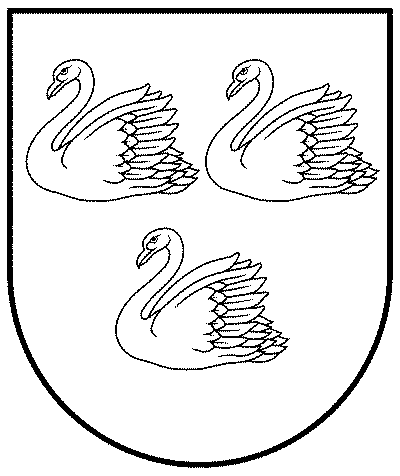 GULBENES NOVADA PAŠVALDĪBAReģ.Nr.90009116327Ābeļu iela 2, Gulbene, Gulbenes nov., LV-4401Tālrunis 64497710, mob.26595362, e-pasts: dome@gulbene.lv, www.gulbene.lv2023.gada 25.maijā                                  Nr. GND/2023/532                                  (protokols Nr.8; 78.p.)Maksājuma termiņšValūtaNeizmaksātā vērtība Izpirkuma maksājums Procentu maksājums Maksājums kopā Dienu skaits03.05.2023.EUR4600.00460.000460.00025.06.2023.EUR4140.0086.2536.57122.825325.07.2023.EUR4053.7586.2520.27106.523025.08.2023.EUR3967.5086.2520.50106.753125.09.2023.EUR3881.2586.2520.05106.303125.10.2023.EUR3795.0086.2518.98105.233025.11.2023.EUR3708.7586.2519.16105.413125.12.2023.EUR3622.5086.2518.11104.363025.01.2024.EUR3536.2586.2518.27104.523125.02.2024.EUR3450.0086.2517.83104.083125.03.2024.EUR3363.7586.2516.26102.512925.04.2024.EUR3277.5086.2516.93103.183125.05.2024.EUR3191.2586.2515.96102.213025.06.2024.EUR3105.0086.2516.04102.293125.07.2024.EUR3018.7586.2515.09101.343025.08.2024.EUR2932.5086.2515.15101.403125.09.2024.EUR2846.2586.2514.71100.963125.10.2024.EUR2760.0086.2513.80100.053025.11.2024.EUR2673.7586.2513.81100.063125.12.2024.EUR2587.5086.2512.9499.193025.01.2025.EUR2501.2586.2512.9299.173125.02.2025.EUR2415.0086.2512.4898.733125.03.2025.EUR2328.7586.2510.8797.122825.04.2025.EUR2242.5086.2511.5997.843125.05.2025.EUR2156.2586.2510.7897.033025.06.2025.EUR2070.0086.2510.7096.953125.07.2025.EUR1983.7586.259.9296.173025.08.2025.EUR1897.5086.259.8096.053125.09.2025.EUR1811.2586.259.3695.613125.10.2025.EUR1725.0086.258.6394.883025.11.2025.EUR1638.7586.258.4794.723125.12.2025.EUR1552.5086.257.7694.013025.01.2026.EUR1466.2586.257.5893.833125.02.2026.EUR1380.0086.257.1393.383125.03.2026.EUR1293.7586.256.0492.292825.04.2026.EUR1207.5086.256.2492.493125.05.2026.EUR1121.2586.255.6191.863025.06.2026.EUR1035.0086.255.3591.603125.07.2026.EUR948.7586.254.7490.993025.08.2026.EUR862.5086.254.4690.713125.09.2026.EUR776.2586.254.0190.263125.10.2026.EUR690.0086.253.4589.703025.11.2026.EUR603.7586.253.1289.373125.12.2026.EUR517.5086.252.5988.843025.01.2027.EUR431.2586.252.2388.483125.02.2027.EUR345.0086.251.7888.033125.03.2027.EUR258.7586.251.2187.462825.04.2027.EUR172.5086.250.8987.143125.05.2027.EUR86.2586.250.4386.6830KOPĀEURx4600.00530.575130.57x